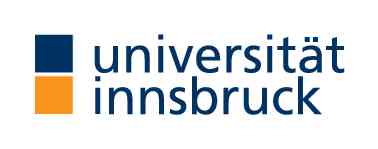 Titel der Masterarbeit Untertitel der Masterarbeit Vorname NACHNAME, Matrikelnummer Innsbruck, Monat JahrMasterarbeit eingereicht an der Leopold-Franzens-Universität zur Erlangung des akademischen GradesMaster of ArtsInterfakultäres Masterstudium Gender, Kultur und Sozialer Wandel betreut von: Titel Vorname NachnameInstitut für …Fakultät … [kann auch entfallen]